GEBRUIK MATERIAALKruis aan welk materiaal je wil reserveren.
Opgelet: de materialen worden toegekend aan de gebruiker die deze het eerst aanvraagt.MATERIAAL BESCHIKBAAR IN ALLE ZALENMATERIAAL ENKEL BESCHIKBAAR IN SCHUUR, CLARISSAZAAL, FOYERMATERIAAL ENKEL BESCHIKBAAR IN AULAPODCASTMATERIAAL (ENKEL BESCHIKBAAR BOVENOP HUUR ZAAL)De prijs van het technisch materiaal is exclusief BTW (21%). Bij gebruik wordt bij de facturatie BTW aangerekend.Cultuurcentrum Den Amer verzamelt en gebruikt persoonsgegevens om zijn dienstverlening zo optimaal mogelijk te laten verlopen. Het cultuurcentrum gebruikt deze gegevens enkel om u te informeren of contacteren met betrekking tot uw huuraanvraag. Hierbij houdt Cultuurcentrum Den Amer zich aan de Algemene Verordening Gegevensbescherming (AVG) of GDPR, de nieuwe Europese privacywetgeving die vanaf 25 mei 2018 van kracht is.De verantwoordelijke (zelfde als 1ste bladzijde) heeft getailleerd kennis genomen van het huishoudelijk regelement en de geldende tarieven. De verantwoordelijke verbindt zich door de ondertekening van het reservatieformulier tot de kennisname van de protocollen en de strikte naleving hiervan.Datum										Naam + Handtekening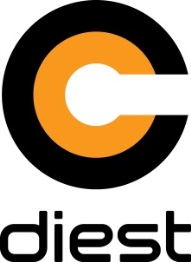 BegijnhofReservatieformulier bij aanvraag tot gebruikALGEMEEN (facturatiegegevens)ALGEMEEN (facturatiegegevens)Aanvrager (duid aan wat past)Naam privépersoon   vereniging    bedrijf…………………………………………………………………VerantwoordelijkeAdres (van de maatschappelijke zetel)Telefoon/GSME-mailOndernemingsnummer
(vereniging – bedrijf)Rijksregisternummer
(enkel privépersoon)Rekeningnummer
(terugstorten waarborg)BETarief
(duid aan wat past) Stadsdienst (incl. Politiezone Demerdal, Brandweer en OCMW)   -  Diestse vereniging erkend door gemeentelijke adviesraad (=cultuurraad, sportraad, …)
      -  Diestse scholen
     -  Diestse politieke partijen*  - Verenigingen niet van Diest
      - Verenigingen van Diest niet erkend door de gemeentelijke adviesraad
      - Diestse, niet-Diestse privépersoon Bedrijf (toelage van 21 %)* Politieke partijen die de kiesdrempel behaalden bij de laatste lokale en bovenlokale verkiezingenActiviteitDatumDuidelijke omschrijving activiteit
Eventuele ticketprijzenVerwacht aantal bezoekersGebruiksduur zalen(Selecteer de dagdelen die van toepassing zijn) Dagdeel 1: 8u30 – 12u30
 Dagdeel 2: 13u30 – 17u30 
 Dagdeel 3: 18u30 – 22u30GEBRUIK INFRASTRUCTUUR BEGIJNHOF – Voor gebruik materiaal zie materiaallijst blz. 4 
(kruis aan indien van toepassing)GEBRUIK INFRASTRUCTUUR BEGIJNHOF – Voor gebruik materiaal zie materiaallijst blz. 4 
(kruis aan indien van toepassing)AULA (theaterzaal) privépersoon   vereniging   Gebruik theaterverlichtingNaam + tel.nr. technieker
(verplicht bij gebruik theaterverlichting en geluid CC) Ja   ..…………………………………………………………………………………………
…………………………………………………………………………………………..
…………………………………………………………………………………………..Gebruik kleedkamer JaGebruik Spreekgestoelte JaFOYER JaAantal rechthoekige tafelsAantal receptietafelsAantal stoelen____ / 10
____ / 6
____ / 60 (uit Clarissazaal)CLARISSAZAAL JaAantal rechthoekige tafelsAantal grote ronde tafelsAantal receptietafelsAantal stoelen____ / 14
____ / 8
____ / 6
____ / 90CLARISSAKEUKEN JaELCKERLYCZAAL JaGebruik toogGebruik frigoGebruik vaste geluidsinstallatieGebruik microfoon met kabelAantal rechthoekige tafels
Aantal grote ronde tafelsAantal receptietafelsAantal stoelen Ja
 Ja
 Ja
 Ja
____ / 10

____ / 8
____ / 6
____ / 60SCHUUR JaAantal plooitafelsAantal ronde tafelsAantal stoelenAantal tuinstoelen____ / 25
____ / 3
____ / 30
____ / 40BEGIJNENKAMER JaBEGIJNENKEUKEN JaXL-VERGADERRUIMTE(combinatie Begijnenkamer en –keuken) JaHEYLEWIGHENKAMER JaMECHTILDENKAMER JaAPOSTELENCONVENT☐ JaBeschrijvingTarief 1/2Tarief 3/4/5Beamer Optoma (met HDMI en VGA)€ 35.00€ 45.00Beamer Epson (met HDMI en VGA)€ 35.00€ 45.00Projectiescherm klein op statief
(het is in alle zalen mogelijk om op de muur te projecteren)€ 0.00€ 0.00Flip Over (stiften zelf voorzien)€ 0.00€ 0.00Whiteboard (whiteboardstiften zelf voorzien)
(aanwezig in Elckerlyczaal, Heylewighenkamer, Beatenkamer, Mechtildenkamer, Apostelenconvent)€ 0.00€ 0.00BeschrijvingTarief 1/2Tarief 3/4/5Mobiele geluidsinstallatie€ 0.00€ 0.00Microfoon met kabel (bij geluidsinstallatie)€ 0.00€ 0.00Spoelbak op wielen€ 0.00€ 0.00BeschrijvingTarief 1/2Tarief 3/4/5Beamer Panasonic PT-RZ670 6700 A/L (lazer –filmprojector)€ 70.00€ 80.00Draadloze microfoon (2 AA batterijen voorzien)€ 0.00€ 0.00Microfoon met kabel€ 0.00€ 0.00Headset (1 AA batterij voorzien)€ 0.00€ 0.00CD Speler€ 0.00€ 0.00D/I€ 0.00€ 0.00MP3 Kabel€ 0.00€ 0.00BeschrijvingTarief 1/2Tarief 3/4/5Kist podcastmateriaal€ 25.00€ 35.00Inhoud kist: -	RODE Rodecaster pro II mengtafel-	3x Senheiser hoofdtelefoon-	3x RODE procaster studiomicrofoon-	3x Statief voor microfoon-	3x tafelklem voor statief-	3x XLR kabel 5m-	1x zakje met stroomkabels + USB aansluitingGebruikshandleiding: https://www.youtube.com/watch?v=ZhLIO1o4TgE 